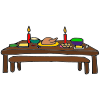 I am going to eat with my family at a relative's house. We will be eating Thanksgiving dinner.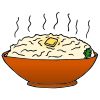 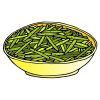 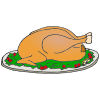 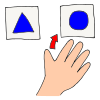 I can choose what I want to eat. I will also sit with my family.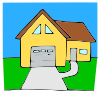 Then we will go back home. When we get home, I will get to do something I enjoy.